Guadalajara,Jalisco. 29 de febrt>ro del año 2016.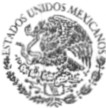 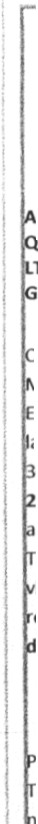 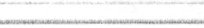 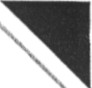 Fiscalía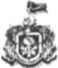 General del EstadoO..lbtAIN.._lAl.lior.U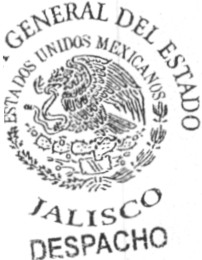 www.jaH.co.goCUERDO DEL COMITÉ DE TRANSPARENCIA DE LA FISCALÍA GENERAL DEL ESTADO DE JAUSCO,POR EL UE DETERMINA  LA INEXISTENCIA DE PARTE DE LA INFORMACIÓN PETICIONADA EN EL EXPEDIENTE: TAIPJ/FG/269/2016 CON FOUO INFOMEX:00335716 INICIALMENTE PRESENTADA EN LA SECRETARÍA ENERAL DE GOBIERNO.on fundamento en lo dispuesto por los artículos 6* de la Constitución Política de los Estados Unidos Mexicanos; 4*; g• y 15 del DECRETO NÚMERO 25437/LJ<I/15  publicado en el Periódico Oficial "El stado de Jalisco",el día 19 de D1ciembre del 2015,mediante se reformaron diversas disposiciones dea Constitución Política del Estado de Jalisco;1*, 2*, 5*,24 punto 1fracción 11, 25 punto 1fracción VIl,O punto 1fracción 11, 31, 32 punto 1fracción 111  y VIII, 78, 80, 84,85 y 86 del DECRETO NÚMERO5653/LJ</15 que fue publicado en elPeriódico Oficial "ElEstado de Jalisco" eldía 10 de Noviembre del ño 2015,mediante el cual se reformaron,adicionaron y derogaron diversas disposiciones de la Ley de ransparencia y Acceso a la Información Pública del Estado de Jahsco y sus Municipios,que entró en igor a partir del día siguiente al de la publicación de su similar citado con antelación, se procede a la eunión delComité de Transparencia de la Fiscalla General del Estado de Jalisco,a efecto de emitir la eclaratoria de inexistencia,para lo cualse procede a dar: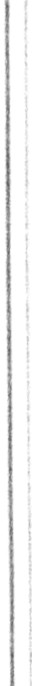 INCI IO DE SESIÓNara efectos de registro de la presente reunión, se hace constar que el desahogo de la Sesión de rabajo de este Comité de Transparencia, se efectúa en el interior  del inmueble  marcado  con el úmero 778, de la Calzada Independencia Norte,en la colonia La Perla,en la ciudad de Guadalajara,alisco.REGISTRO DE ASISTENCIAe conformidad con lo establecido por los artículos 28 punto 1fracciones 1,  11  y 111  y 29 punto  2,30 racción 11  de la Ley de Transparencia y Acceso a la Información Pública del Estado de Jalisco y sus unicipios;y,10 de su Reglamento,se hace constar que la presente sesión se efectúa con la presencia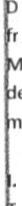 e la totalidad de los integrantes que conforman elComité de Transparencia de este sujeto obligado, ismos que a continuación se enlistan:• Uc.Jesús Eduardo Almaguer Ramírez,Fiscal General delEstado de Jalisco.1tular del Sujeto Obligado.,  1.Uc.Adriana Alejandra López Robles,Titular de la Unidad de Transparencia del sujeto obligado. ecretario.11.Uc.José Salvador López Jlménez,Director General de Coordinación Jurídica y de Control	terno.1tular del órgano de control.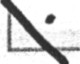 - 1-1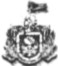 FiscalíaGeneral d e l EstadoOft_p;fADOM &A.l..cGNÚMERO 24395/LX/13 publicado en el Periódico Ofic1al "ElEstado de Jahsco" el día 27 de Febrero delaño 2013 dos mil trece, vigente a partir del día siguiente al de su publicación, esto es a partir  del 1d· e Marzo delm1smo año,este su¡eto obhgado es competente y se encuentra debidamente facultado para realizar las funciones de seguridad pública y procuración de justicia,en términos de lo que establece el artículo 21de la Constitución Política de los Estados Unidos Mexicanos,30 de la Ley Orgán1ca delPoder EjecutiVO del Estado de Jalisco y 1de la ley  Orgánica de la Fiscalía General del Estado así como la presente resolución con fundamento en el artículo 86-Bis de la ley  de Transparencia y Acceso a la Información Pública del Estado de Jalisco y sus Municipios para conocer .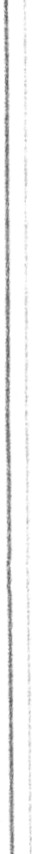 ASUNTOS GENERALESVerificada la competencia de este Sujeto Obligado, así como el registro de asistencia y asentada la constancia de quórum, se procede a analizar a fondo y entrar  al estudio respecto de declaratorias de inexistencias derivadas de los procedimientos de acceso a la informac16n que  a continuación  se indican:1     PUNTO  1.- Entrando al estudio respecto a la solicitud de información pública presentada mediante el correo electrónico oficial  transparenciasspi@jalisco. gob. mx, de esta Unidad de Transparencia de la Fiscalía General del Estado de Jalisco, a las 23:14 veintitrés  horas con catorce minutos, del día 16 dieciséis de febrero del2016 dos mil dieciséis,misma que fue remitida por la C.Nancy Romo González,oordinadora de Transparencia de la Secretaría Generalde Gobierno,con la cual,se remitió por dicha ía,a esta Unidad de Transparencia el oficio UT/314-02/2016  al cual se encuentra anexado la solicitud e acceso a la información  con número de folio 00335716, presentada por la.oP.diante el Sistema INFOMEX  JALISCO, ante  esa Secretaría del Ejecutivo Estatal, siendo nalizada por la presunción de que esta Dependencia resulta ser competente para dar trám1te a la isma, de un total de 16 puntos, solo los cuestionamientos indicados con los números 4,S, 6, 7, 15 y6, siendo registrada con el número de procedimiento LTAIP/FG/269/2016,con esta se requiere  desta Fiscalía General delEstado lo siguiente:".'.. 4.- Enlistar el número de habitantes que ha recibido capacitación en esta administración  en materia de prevención de trata de personas (desglosar el dato por año).5.- Indicar el presupuesta en 2013,2014,2015 y 2016 del fondo para la atención y asistencia de las vlctimas de trata de  personas y desglosar detalladamente  el ejercicio del recurso ejercido  para cada año,así como el número de víctimas otendida5.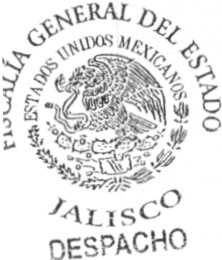 6.- Para el caso de las vlctimas atendidas en lo que va de la administración, Indicar en cada caso el tipo de trata a la que fue sujeto la víctima según la tipología de troto de personas que en listo la Ley General en la materia (Explotación laboral,explotación sexual,etc.)  y especificar el número de víctimas que recibieron recursos para la reparación del daño así como el monto  de recurso que recibió cada vlctima.7.- Enlistor los nombres de los funcionarios públicos o ex funcionarios que han cometida el delito de  trata  de  personas en la Entidad, en los últimos 10  diez años,  para cada coso de mir si el susodicho se encuentra o no consignado.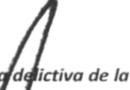 15.- Enlistar los municipios en los que más se ha detectado este problema,incidencitrata en esos municipios, as/ como los lugares (hoteles, moteles establecimientos)    n    s que se hadetectado este fenómeno, par cada municipio.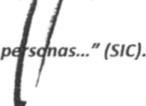 16.- Enlistar los grupos delictivos que se tienen Identificados como tratantes de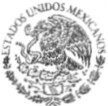 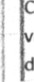 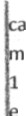 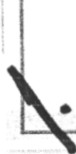 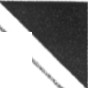 - 2www.jalisco.go	'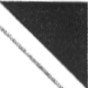 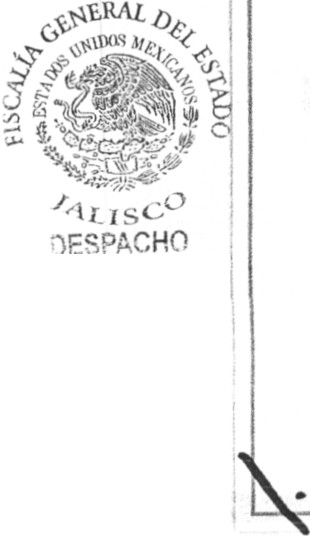 Fiscalía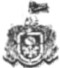 I&N.tt..-JACIU-(It I  IIM.OGeneral del Estadowww.jalisco.gobl.Derivado del Procedimiento de Acceso a la Información y con fundamento en los arábigo 1, 4 fracción11  y IV,7,8 y 12 de la Ley Orgánica de la Fiscalía General del Estado, en correlación con los numerales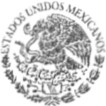 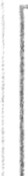 20 fracción 1, 23,2 4, 25,26,36,37,38 y 39 del R eglamento de la   ey Orgánica de la Fiscalía General del Estado de Jaliscb, se solicito la información en cita, remitiendo  dicha solicitud al Fiscal Ct•ntral, Fiscal Regional, Coordinador General de Administración y Profesionalización,Director de Políticd Criminal y Estadística y Fiscal de Derechos Humanos, todos dependientes de la Fiscalía General del Estado de Jalisco, todos en fecha 17 diectsiete de febrero del año 2016 dos mil dieciséis, derivando  cada una de estas áreas las  respuestas a  la  información  de la  cual  resultaron competentes  a  la   Unidad  e Transparencta de  esta Fsi calía General  para  atender  y  resolver  dicha  solicitud  de  acceso a  la información.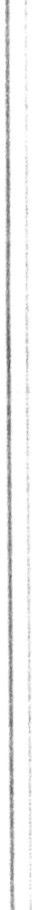 En relación a lo anterior,se observa en los documentos consistentes en las respuestas derivados por estas áreas, a la Unidad de Transparencia de esta Fiscalía General del Estado mediante  los oficios siguientes:l.-Oficio FGE/FDH/61/2016, de fecha 18 dieciocho de febrero del año 2016,la FISCAÚA DE DERECHOS HUMANOS, manifiesta la incompetencia para dar respuesta a los cuestionamientos que nos ocupan en la manera como es requerida.2.-   Oficio   FGE/CGAP/0485/2016,  de  fecha  23  veintitrés   de  febrero   del  año   2016,  la COORbiNACIÓN DE ADMINISTRACIÓN  Y PROFESIONAUZACIÓN, proporcionó  la respuesta con la que cuenta en lo que respecta al punto  5, manifestando que no  se localizó  presupuesto especifico con los criterios  que pretende  la solicitante, entregando  información de  similar naturaleza en la manera  como esta Área cuenta con la misma, anexando a dicho  oficio la cantidad de 39 treinta y nueve fojas que contiene información que pidiera ser de interés para el peticionario y con la que pudiera solventarse parte de lo requerido.3.- Oficio  FGE/CICS/DPCE/166/2016, de  fecha  24 veni ticuatro  de febrero  del año  2016, la DIRECCIÓN DE POLfnCA  CRIMINAYl ESTADÍSTICA,proporcionó la respuesta con la que cuenta en lo que respecta al punto 15,manifestando que, en cuanto a:"...Enlístar los ...lugares (hoteles, moteles  estoblecimlentos)  en  los  que  se  ha  detectado   este   fenómeno,  no  cuenta   con  la información  desglosada  en  esos  términos,   entregando   la  información   restante  de  ese cuestionamiento.4.-0ficlo FGE/FDH/61023/2016, de fecha 18 dieciocho  de febrero del año 2016, la FISCAL(A REGIONAL, manifiesta la  incompetencia para dar respuesta en la manera como  es requerida respecto a:"...6.- Para el caso de las víctimas atendidas en lo que va de la administración, Indicar en cada caso el tipo de trota a la que fue sujeto la vlctima según lo tipologia de trata de personas que en lista la Ley General en la materia (Explotación laboral, explotación sexual,etc.) y específl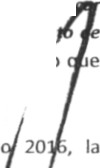 el número de víctimas que recibieron recursos poro la reparación del daño así como el mon recurso que recibió cada víctima..".' y proporcionando la respuesta con la que cuenta en lo respecta aleste punto.5.-  Oficio  FGE/OGPSPV/0158/2016, de  fecha  26  veintiséis  de  febrero  del  añDIRECTORA DE PREVENCIÓN SOCIAL,PLANEACIÓN  Y VINCULACIÓN, proporcionó 1	res  uesta con la que cuenta en lo que respecta al punto 4, manifestando que en esa Direc  ón 	eneral- 3-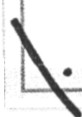 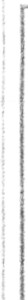 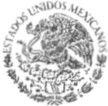 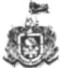 FiscalíaGeneral del Estado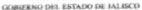 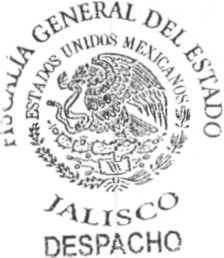 www.ja!;"o.go	·cuenta con la información respecto a la impartición de programas con los cuates orientan  a la prevención  a nivel primario  con el cual se introduce, informa  sensibiliza y  conc1entiza a la población participante en prevenir y evitar los factores generadores de dehlos, entre ellos el correspondiente  a trata  de Personas, proporcionándola  información  corrC'spondiente a los habitantes (personas) que han  participado  en las sesiones  informativas  en la  temporalidad peticionada.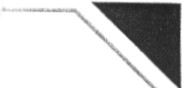 6.-  Oficio 345/2016, de fecha 29 veintmueve  de febrero  del año 2016, FISCALÍA CENTRAL, proporcionó la respuesta con la información con la que cuenta manifestando la mcompetencia en  lo  que  respecta  a  los  cuestionamientos 1,  2,  4  y  6,  entregando   la   Información  correspondiente a su Área con la que cuenta.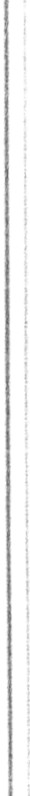 Por lo antenor,a solicitud de la Unidad de Transparencia de la Fiscalía General del Estado de Jalisco, los integrantes de este Comité de Transparencia proceden a realizar elsiguiente:ANÁLISISSe t1ene a la vista el acuse de presentación de la solicitud  de Información pública  formulada  por la ciudadana 	"/ de sus respectivos anexos, así como de los oficios descritos anteriormente, que contienen  la respuesta de las diversas áreas que conforme  a sus obligaciones y atnbuciones son competentes  o que pudiesen tenerla, de los  cuales, se advierte  que  esta Fiscalía General del Estado de Jalísco, en primer término  se encuentra  imposibilitadas materialmente de proporcionar  en la forma en que es requerida los datos estadísticos respecto a los cuestionamientos:•... 6.- Poro el coso de los víctimas atendidos en lo que va de lo administración,indicar en codo coso el tipode troto o lo que fue sujeto lo víctima según lo tipología de troto de personas que en listo la Ley General en lo materia (Explotación laboral, explotación sexual, etc.}  y especificar el número  de  víctimas  que recibieron recursos poro lo reparación del doifo os/ como el monto de recurso que recibió coda víctima.-15.- Enlistor los ... lugares {hoteles,moteles establecimientos} en los que se ha detectado este  fenómeno,... 16.- Enlistar los grupos delictivos que se tienen ldentíflcodos como tratantes de personas..".' (SIC}. toda vez que dci ha información, por lo que indican los oficios de respuesta ya descritos, no se genera de manera ordinaria,en la forma como es solicitada como un dato meramente estadístico,por lo que no se cuenta con base de datos que reOeje estas características pretendidas por la solicitante,toda vez que el mismo peticiona un desglose del cual no se realiza ordinariamente en las áreas que comprenden esta Fiscalía Generaldel Estado de Jalisco ya que al solicitar esta información,requiere el desglose tal como se mencionó  en líneas anteriores,de lo anterior se desprende que estas áreas se apegaron a lo que indica el artículo 87 punto 3 de la ley de la Materia,ya que en la forma tan especi fica que indica la solicitante para que se le entregue la misma no existe la información de esa manera, cabe hacer el señalamiento  que dentro  de  las  funciones que realiza esta dependencia de  seguridad  pública  y procuración de just1c1a, la  misma institución  cuenta  con una serie de datos y estadísticas que son recopilados por ser parte de las funciones que cada una de estas realiza siendo estas necesarias para algunas funciones como lo es implementar estrategias en materia de seguridad,contar con material consulta, controles, etc. lo  anterior  de acuerdo a los recursos humanos  y materiales  con los cuenta, siendo el motivo  por  el cual se recaban y concentran estos datos  existiendo  tambi posibilidad de que dentro de las funciones,que marca la ley aplicable a la matena, se generen 	e os más,sin embargo los demás datos no son concentrados nidesglosados ya sea porque no se con  d  ran necesarios para eldesempeño de sus actividades en virtud de que dentro de las Averiguaciones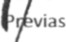 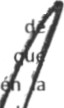 existe un  abanico de supuestos siendo materialmente  imposible  contar con un dato  mera   ente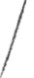 - 4 -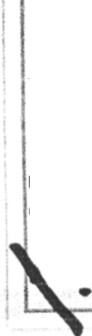 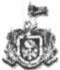 Fiscalía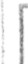 General del Estado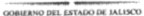 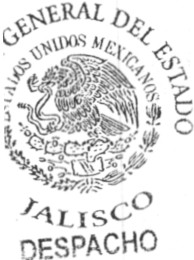 www.jalisco.gob.Xestadístico de cada uno de ellos contando además con recursos materiales ni humanos  para ser extraídos, desglosados y concentrarlos como parte de estadísticas, ya que el persondl con el que cuenta cada una de las  áreas que conforman  esta Fiscalía General resultaría ser insuficiente  para realizar actividades,y en caso de realizar esto,se desconcentrarla de las funciones y obligaciones como lo  es la  prevención, segundad pública  y la procuración  de justicia  de entre  otras, !.iendo  estas actividades para lo que esta Fiscalía General fue creada,es por lo que,las solicitudes de información en las que se requieren datos con los que no se cuentan y/o aun siendo generados, no son concentrados en las áreas que integran esta Dependencia, por  lo  tanto  se consideran inexistentes en la forma requerida,por no ser elemental para elcumplimiento de los fines institucionales,por lo anterior, para que este Comité de Transparencia pueda declarar la inexistencia  de la información o la ausencia de registros, conforme a lo dispuesto en el artículo 30 en correlación con el numeral 86-Bis de la Ley de Transparencia y Acceso a la Información Pública del Estado de Jalisco, al haber analizado todas y cada una de las constancias que anteceden,tiene a bien emitir los siguientes:1.-  CONCEPTOS DE TEMPORAUDAD DE INEXISTENCIA  DE INFORMACIÓN.- Resultó ser en lo  que respecta a los años 2013,2014,2015 y 2016 no se localizó la información consistente en:"...6.- Para el caso de las víctimas atendidas en lo que va de la administración,indicar en cada caso el tipo de trota a la que fue sujeto la víctima según la tipologia de trata de personas que en lista la Ley General en la materia (Explotación laboral,explotación sexual,etc.) y especificar el número de victlmas que recibieron recursos poro la reparación del daño así como el monto de recurso que recibió cado victímo.-15.- Enlistar los ... lugares (hoteles,moteles establecimientos) en los que se ha detectado este fenómeno,...16.- Enllstor los grupos delictivos que se tienen identificados como tratantes de personas_"' {SIC}.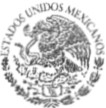 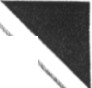 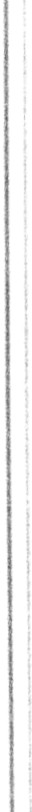 11-. CONCEPTOS DE INEXISTENCIA. En cuanto a la misma información consistente en ".•.6.- Paro el caso de las vfctlmos atendidas en Jo que va de la administración, Indicar en cada coso el tipo de trato a la que fue sujeto la víctima según la tipología de trata de personas que en lista la Ley General en la materia{Explotación laboral, explotación sexual, etc.) y especificar el número de vlctlmas que recibieron recursosporo la reparación del daño así como el monto de recurso que recibió cada víctima. -15.- Enlistar los ... lugares {hoteles,moteles establecimientos) en los que se ha detectado este fenomeno,... 16.-  Enllstar los grupos delictivos que se tienen identificados como tratantes de personas.-"' (SIC, se tiene debidamente demostrada la inexistencia de bases de datos que aglutinen dicha información con las características pretendidas y por lo tanto se justifica la imposibilidad material de las áreas que integran esta Fiscalía General  para proporcional la información  relativa a estos dos puntos, dado  que  las  áreas  que resultaron competentes  para dar respuesta a esta solicitud indicaron  la inexistencia de la misma  a manera parcial, es por lo que, al tenor de lo dispuesto en la fracción 111 del punto 3 del artículo 86-Bis de la Ley de Transparencia y Acceso a la Información Pública del Estado de Jalisco y sus Municipios, este  Comité  de  Transparencia estima  innecesario  ordenar   su  elaboración,  concentración  y/o procesamiento de la generación de bases de datos con las caracterfsticas pretendidas por la solicitante.Derivado de lo anterior y una vez que se hace el análisis de la información de la solicitud de acc		a la información  a  la  que le  fue asignada el número  de expediente  LTAIPGJ/FG/269/2016,	d particularmente como información mexistente atento a las siguientes: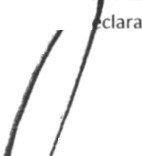 CONSIDERACIONESPRIMERO. Que los artículos 6.de la Constitución Política de los Estados Untdos Mexic	 os;  ·,g• y 15•de la  vigente y reformada  Constitución Política del Estado de Jalisco; r, 2·y  d  má.f relativos  y- S -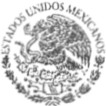 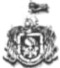 FiscaliilGeneral del Estado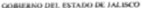 aplicables de la vigente Ley de Transparencia y Acceso a la Información Pública del Estado de Jalisco y sus Municipios, establecen como derecho fundamentalel acceso a la información pública, el cual será garantizado  por  el Estado, y  que  las leyes correspondientes  establecerán los  procedimientos  y mecanismos idóneos para hacer efectivo elejercicio de este derecho,basado en los principios rectores en la mterpretación y aplicación, altenor de lo siguiente: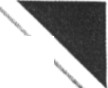 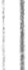 CONSTITUCIÓN POLfnCA DE LOS ESTADOS UNIDOS MEXICANOS:Artículo 6o. la manifestación de las ideas no será objeto de ninguna inquisición judtcial o administrattva, sino en elcaso de que ataque a la moral,la vida privada o los derechos de terceros,provoque algún delito, o perturbe  el orden público; el derecho de réplica será ejercido en los términos dtspuestos por la lev.El derecho a la información será garantizado por elEstado.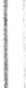 Toda persona tiene derecho al libre acceso a información pluraly oportuna,así como a buscar,recibir y difundir información e ideas de toda índole por cuaql uei r medio de expresión.El Estado garantizará elderecho de acceso a las tecnologías de la tnformactón y comunicación,así como a los servicios de radtodtfusión y telecomunicaciones, incluido  el de banda ancha e internet. Para tales efectos,elEstado establecerá condiciones de competencia efectiva en la prestación de dichos servicios.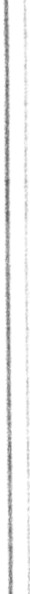 Para ef os de lo dispuesto en elpresente artículo se observará lo s1guiente:A. Para el ejercicio  del derecho de acceso a la información, la Federación,los Estados y el DistritoFederal,en elámbito de sus respectivas competencias,se regirán por los siguientes pñndpios y bases:l. Toda la información en posesión de cualquier autoñdad,entidad,órgano y organismo de los Poderes Ejecutivo,Legislativo y Judicial, órganos autónomos,partidos polltlcos,fideicomisos y fondos públicos, así como de cualquier persona flslca,moral o sindicato que reciba y ejerza recursos públicos o realice actos de autoridad en el ámbito  federal, estatal y municpi al, es pública  y sólo  podrá  ser reservada temporalmente por razones de interés público y seguridad nacional en los términos que fijen las leyes. En la interpretación de este derecho deberá prevalecer el principio  de máxima publicidad. los  sujetos obligados deberán  documentar  todo  acto que derive  del ejercicio  de sus  facultades, competencias  o funciones, la ley  determinará  los supuestos especificos bajo  los  cuales  procederá  la  declaraciÓn de inexistencia de la información.11. la información que se refiere a la vida privada y los datos personales será protegida  en los térmmos y con las excepciones que fijen las leyes.111.  Toda persona, sin necesidad de acreditar  interés  alguno o  justificar  su utilización, tendrá  acceso gratuito a la Información pública, a sus datos personales o a la rect1fteación de éstos.IV. Se establecerán mecanismos de acceso a la información y procedimientos de revisión expeditos que se sustanciarán ante los orgamsmos autónomos especializados e imparciales que estabel ce esta Constitución.V.   los  su¡etos obligados deberán preservar sus documentos en archivos  admimstrativos  actualizados y publicarán,a través de los med1os electrónicos disponibles, la información completa y actualizada sobre el ejercicio de los recursos públicos y los indicadores que permitan rendir cuenta delcumplimiento de sus objet1vos y de los resultados obtenidos.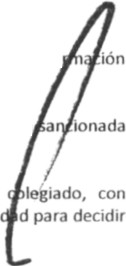 VI.  las leyes determinarán la manera en que los sujetos obligados deberán hacer pública la info relat1va a los recursos públicos que entreguen a personas físicas o morales.VIl.    la Inobservancia a las disposiciones en materia de acceso a la información pública será en los términos que d1spongan las leyes.VIII.  La  Federación contará  con  un  organismo  autónomo,  especializado, 1mparcial, personalidad¡undica y patrimomo prop10,con plena autonomía técmca,de gestión,capact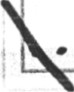 - 6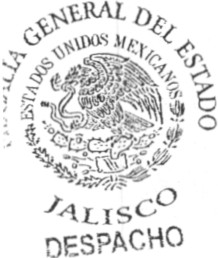 www.J-a  1-sco.go b . mx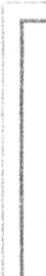 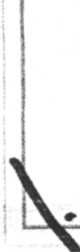 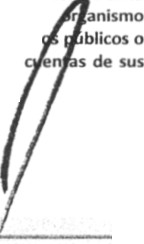 ..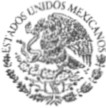 Fh.caliaGeneraldolEstado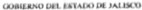 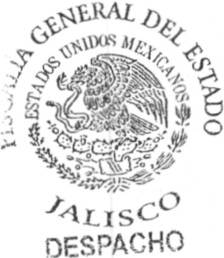 www.jalisco.gob.,Jt'sobre el ejerCICIO de su presupuesto y determinar  su organización Interna, responsable de garant1zar el cumplimiento del derecho de acceso a la información  pública y a la protección  de datos personales en posesión de los sujetos obligados en los términos que establezca la ley.CONSTITUCIÓN POLITICA DEL ESTADO DE JALISCO: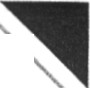 Artículo 4!!.- Toda persona,por elsólo hecho de encontrarse en elterritorio delEstado de Jahsco,gozará de los derechos que establece esta ConstJtución,siendo obligación fundamental de las autoridades salvaguardar su cumplimiento. Asimismo, elEstado de Jalisco reconoce,protege y garantiza el derecho a la vida de todo ser humano,alsustentar expresamente que desde elmomento de la fecundación entra bajo la protección de la ley y se le reputa como nac1do para tocios los efectos legales correspondientes,hasta su muerte natural.Elderecho a la Información pública y la protección de datos personales será garantizado por elEstado en los términos de lo que establecenla Constitución Política de los Estados Unidos Mexicanos,los tratados internacionales de los que elEstado Mexicano sea parte,esta Constitución y lasleyes en la materia.Artículo 92.- Elderecho a la información pública tendrá los siguientes fundamentos:l. La co.nsolidaclón delestado democrático y de derecho en Jalisco;11. La transparencia y la rendición  de cuentas de las autoridades  estatales y municipales, mediante la apertura de los órganos públicos y el registro de los documentos en que constan las decisiones públicas y elproceso para la toma de éstas;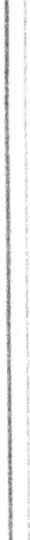 111. La  participación ciudadana en la toma de decisiones públicas, mediante el ejercicio  del derecho  a la información;IV.La información pública veraz y oportuna;V. La protecc1ón de datos personales en posesión de sujetos obligados; yVI. La promoción de la cultura de transparencia,la garantía delderecho a la información y la resolución de las controversias que se susciten por elejercicio de este derecho a través delInstituto de Transparencia e Información Pública y Protección de Datos Personales delEstado de Jalisco.Articulo 15.- Los órganos del poder público delEstado proveerán las condiciones para elejercicio pleno de la libertad  de las personas y grupos que integran la sociedad y propiciarán  su participación en la vida social,económica,polit1ca y culturalde la entidad.Para ello:IX. Las autoridades estatales y municipales promoverán y garantizarán la transparencia y elderecho a la información pública, en el<imbito de su competencia; yX•.•La ley regular<i elejercido delderecho a la información pública y el procedimiento para hacerlo efectivo; las obligaciones por parte de los sujetos de aplicac:ión dela ley respecto a la transparencia y elderecho a la  Información pública,  asl como    las  sanciones  por  su  incumplimiento, de  conformidad  con lo establecido   por   la  Constitución  Política  de   los  Estados  Unidos  Mexicanos,  la  Ley  General   de Transparencia y Acceso a la Información Pública, esta Constitución y demás normatividad aplica   e en la materia. Será obligación  de  las  autoridades  estatales  y  municipales, de  cualquier otro público,aslcomo de cualquier persona física,jurídica o sindicato que reciba y ejerza recursrealice actos de autoridad,proporcionar la información pública en su posesión, rendir funciones y permitir elejercicio delderec.ho a la información en los términos de la ley.7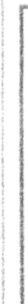 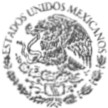 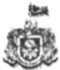 Fisc:ahaGeneral dol Estado-hU PU. Uf....JO O( 1*<1.0(0LEY DE TRANSPARENCIA Y ACCESO A LA INFORMACIÓN PÚBUCA DEL ESTADO DE JAUSCO Y SUS MUNICIPIOS: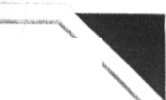 Articulo 111. Ley	Naturaleza e Interpretaciónl. Esta ley es de orden e interés público,y  reglamentaria de los artículos 6 y 16 párrafo   t!gundo  dela Constitución Polltlca de los Estados Unidos Mexicanos, en lo relat1vo a datos personales en poses1ón de entes publlcos,así como párrafo tercero,9 y lS fracción IX de la Constitución Política dell:stado de.alisco.2. La información matena de este ordenamiento es un bien del dom.n1o publico en poder delEstado,cuya titularidad reside en la sociedad,m1sma que tendrá en todo momento la facultad de disponer de ella para los fines que considere.3. El derecho de acceso a la informac1ón pública se interpretará  conforme a la Constitución Pohtica de los Estados Unidos Mexicanos;la Declaración Universal de los Derechos Humanos;el Pacto Internacionalde Derechos Civiles y Pollticos;la Convenc1ón Americana sobre Derechos Humanos;la  Convención sobre la Ellminac1ón de todas las Formas de Discriminación Contra la Mujer,y demás instrumentos internacionales suscritos y ratificados por el Estado Mexicano y la interpretación que de los mismos hayan reali1ado los órganos Internacionales especializados; así como lo dispuesto por la Constitución Política del E tado de Jalisco,favoreciendo en todo tiempo los principios pro persona y de máxima publicidad.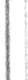 4. El ejercicio del derecho de acceso a la información no estará condicionado a que el solicitante acred1te interés alguno o justifique su utilización,nipodrá condicionarse elmismo.Artículo 211.Ley - Objeto. l.Esta ley tiene por ob¡eto:l.Reconocer elderecho a la información como un derecho humano y fundamental;11. Transparentar ele¡erclcio de la función pública,la rendición de cuentas,así como el proceso de la toma de decisiones en los asuntos de Interés público;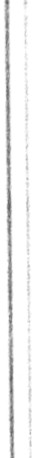 111. Garantizar y hacer efectivo el derecho a toda persona de solicitar,acceder,consultar,recibir,d1fundir, reproducir y publicar información pública,de conformidad con la presente ley;IV. Clasificar la información  pública en posesión de los sujetos obligados y mejorar  la organización  de archivos;v. Proteger los datos personales en posesión de los sujetos obligados,como información confidencial, de conformidad con las disposiciones legales aplicables;VI. Regular la organización y  funcionamiento  del Instituto de Transparencia, Información Pública delEstado de Jalisco;VIl.Establecer las bases y la información de .nterés público que se debe d1fundir proactivamente;VIII. Promover,fomentar y difundir  la cultura  de la  transparencia en el ejercicio dela función pública, el acceso a la  información, la  participación  ciudadana, así como  la rendición  de cuentas, a  través  del establecimiento de políticas públicas y mecanismos que garanticen la publicidad de información oportuna,verificable, comprensible, actualizada  y completa, que   se difunda  en los formatos  más adecuados  yaccesibles para todo el público y atendiendo en todo  momento las cond1c1ones sociales, económicas yculturales de cada región;IX. Prop1ciar la  partiCipación ciudadana  en la  toma  de decisiones públicas  a  fin  de  contnb consolidación de la democracia;y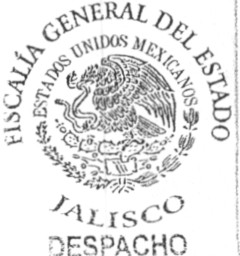 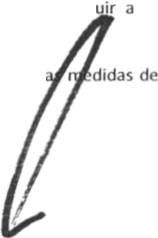 X. Establecer los mecanismos para garantizar el cumplimiento  y la efectiva aplicación de 1apremio y las sanciones que correspondan.la- 8 -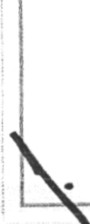 www.jalisco.gob4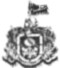 Fiscalía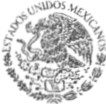 Genoral dol Estado-·UtlltDOotiUMOSEGUNDO.- Que de los numerales 24 punto  1fracción 11, 29 punto  2,30 punt o 1fracción JI, 86 punto  1 fracción 111  y 86-Bis puntos 1, 3 fracciones 1  y 11  y 4 de la misma  ley de Transparencia y Acceso  a la Información Públci a del Estado de Jalisco y sus Municipios,se desprende 1.1 obligatoriedad de esta FiscaHa  General del  Estado  de Jalisco, para  recibir  y dar  trámite a las  soliCitudes  de  acceso  a la información pública, llevar  a cabo la búsqueda  y localización  de la informac1ón pública solicitada, y emitir   la  respuesta correspondiente, particularmente  que  niegue el acceso  a la  misma, por  ser declarada lne)(istente,por el Comi té de Transparencia, al tenor de lo siguienteArtícuol  24.Su¡etos Obligados - Catálogo.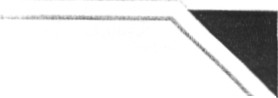 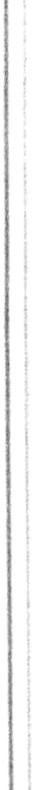 l.Son sujetos obligados de la ley:11.ElPoder Ejecutivo delEstado de Jalísco;Artículo 29. Comité de Transparencia - Funcionamiento.2. El Comité de Transparencia requiere de la asistencia de cuando menos dos de sus integrantes para sesionar y sus decisiones se toman por mayoría simple de votos,con voto de calidad de su presidente en caso de empate.Artículo 30.Comité de Transparencia -Atnbuciones.l. ElComité de Transparencia tiene las siguientes atribuciones:l. Instituir, coordinar y superv1sar, en  términos de las disposiciones aplicables, las  acciones y  los procedimientos para asegurar la mayor ef1cacla en la gestión de las solicitudes en materia de acceso a la información;11.  Confirmar, modificar o revocar las  determinaciones que en materia  de ampliación  del plazo derespuesta,clasificación de la información y declaración de Inexsi tencia o de incompetencia realicen los titulares de las áreas delsujeto obil gado;111. Ordenar, en su caso, a las áreas competentes, que generen la información que derivado de sus facultades, competencias y  funciones deban tener  en  posesión o  que, previa  acreditación .de  la imposibilidad de su generación,exponga,de forma fundada y motivada, las razones por las cuales no ejercieron d1chas facultades, competencias o funciones, lo anterior de conformidad con su normat1va interna;IV.- Establecer políticas para facilitar la obtención de Información y el ejercicio del derecho de acceso a lainformación;v.- Promover la capacitación y actualización de los servidores públicos y de los integrantes adscritos a laUnidad;V.I- Establecer programas de capacitación en materia  de  transparencia, acceso a la  informaCión, accesibilidad y protección de datos personales,para todos los servidores públicos o Integrantes del sujeto obhgado;VIl.-   Recabar y enviar al Instituto, de conformidad con los lineamientos que éste expida, los datosnecesarios para la elaboración delinforme anual;VIII.- Solicitar y autorizar la ampliación del plazo de reserva de la información, de conformidad con las disposiciones aplicables en la materia;IX.- Revisar que los datos de la información confidencialque rec1ba sean exactos y actualizados;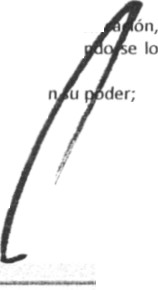 X.- Rec1b1r y dar respuesta a las solícltudes de acceso, clasificación,rectificación, oposición,mod1fi corrección, sustitución, cancelación o ampliación de datos dela información confidencial, cua permita la ley;XI.- Registrar y controlar la transmisión a terceros, de información reservada o confidencialeXII.- Establecer un índice de la Información clasificada como confidencialo reservada;yXIII.- Las demás que establezcan otras disposiciones legales y reglamentarias aplicables.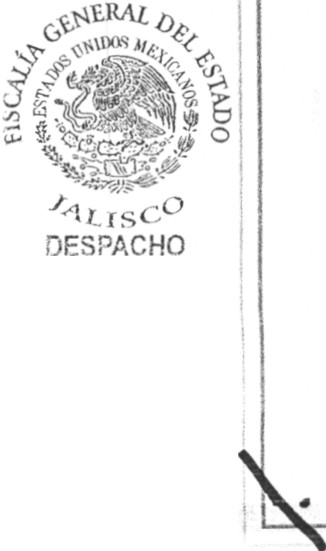 Artículo 86. Respuesta de Acceso a la Información - Sentido.- 9 -w w w.jal isco.gol.La Umdad puede dar respuesta a una solicrtud de acceso a la información pública en sentido: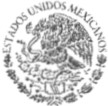 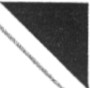 e...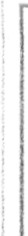 FiscalíaGeneral del E stadoIIIJ!i0li!U .. f4.1 10. U.&.a.t."Ul. Afirmativo, cuando la totalidad  de la información  solicitada sí pueda ser entregada, sm Importar los med1os,formatos o procesamiento en que se solic1tó;11. Afirmativo  parcialmente, cuando  parte  de  la  información  solicitada  no  pueda  otorgarse  por  ser reservada o confidencial,o sea inexistente;o111. Negativo,cuando la información  solicitada no pueda  otorgarse por  ser reservada,confidencial o inexistente.Artículo  86-Bsi . Respuesta de  Acceso a la información  - Procedimiento  para  Declarar  Inexistente  laInformación.l.En los casos en que ciertas facultades,competencias o funciones no se hayan ejercido,se debe motrvar la respuesta en función de las causas que motiven la Inexistencia.3. Cuando la información no se encuentre en los archivos delsujeto obligado,elComité de Transparencia·l.Analizará elcaso y tomará las medidas necesarias paralocalizarlainfonnación;11.Expedirá una resolución que confirme lainexistencia deldocumento;4. La resolución del Comité de Transparencia que confirme la inexistencia de la información solicitada contendrá los  elementos mínimos  que permitan al solicitante tener la  certeza  de que  se utilizó un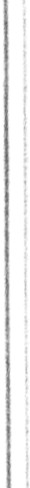 criteroide búsqueda  exhaustivo, además de sei\alar las circunstancias de tiempo, modo  y lugar  quegeneraron lainexistencia en cuestói n y sei\alará alservidor público responsabel de contar conla misma.ArtÍClllo 87. Acceso a Información -Medios.l.Elacceso a la informaciÓn pública puede hacerse mediante:l. Consulta directa de documentos;11. Reproducción de documentos;111. Elaboración deinformes específicos;oIV.Una combmación delas anteriores.2. Cuando parte o toda la informaciÓn solicitada ya esté disponible al público en medios impresos, tales como libros, compendios, trlpticos,archivos públicos, formatos electrónicos d1spon1bles en Internet o en cualquier otro medio,o sea Información fundamental publicada víaInternet,bastará con que así se sei\ale en la respuesta y se precise la fuente,el lugar yla  forma en que puede consultar, reproducir o adquirirdicha información,para que se tenga por cumplimentada la solicitud en la parte correspondiente.3.Lainfonnaclón se entrega en elestado que se enCllentra y preferentemente en elfonnato solicitado. No e!liste  obligación de procesar, gtiClllar  o pruentar  la infonnación de  forma  distinta a como se encuentre.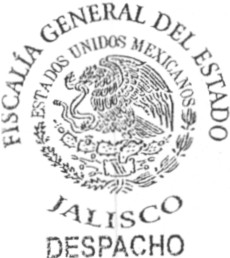 Tiene sustento  a lo anterior, el Cri terio  15/09, emitido  por el anteriormente denominado  Instituto Federal de  Acceso a la Información  Gubernamental (IFAI), para interpretar  la inexistencia  de  la mformación pretendida por los solicitantes.al ser considerada una -cuestión de hecho-, no obstante que la dependencia  o entidad  cuente con facultades para poseer información,la cual se encuentra visbi le y consultable  en su s1t1o  oficial: http://inicio.ifai.org.mx/Criterios/015-09%201nexistencia.pdf, cuyo contenido se invoca a continuación: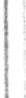 La fnexístencia es un concepto que se atribuye a la información solicitada. El artículo 46 Ley Fe Transparencia y Acceso o la lnformoetón Públ1co Gubernamental establece que cuando los docu 	 n   s na se encuentren en los orcll1vos de lo unidad administrativa, ésta deberá remitir  al Comité de lnfi   m   ión de la dependenCia o entidad lo solicitud de acceso y el oficio en donde lo momfieste, a efecto    e 		e dicho Com1té analice el caso y tome las med1das pertinentes para localizar el documento solicitad    y r   uelvo en consecueneto. Asimismo, el refer do artículo  dispone que  en coso de que el Comité	e   uentre  eldocumento, expedirá uno resolución que confirme la inexistencia del mismo y notificar· al ' licitante,  o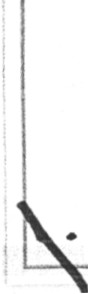 w w w.jalis co. gob.	1- 10 -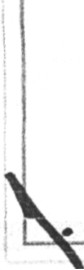 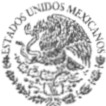 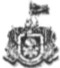 FiscalGeneral del Estado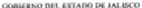 www.jalisco.go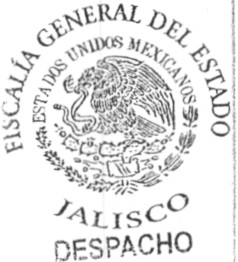 través de lo untdod de enloce, dentro del plazo establecido en el artículo 44 de lo Ley. Así, lo mex1<teneto impliCO necesariamente que lo mformoción no se encuentro en los orch1vos de lo autoridad -es deetr  se trota  de uno cuestión de flecho-, no obstante que lo dependencia o entidad cuente con facultades ;ara poseer dicho mformoc1ón. En este sentido, es de señalarse que lo mex1steneto es un concept o que se atribuye o lo mformoeton soi1C1todo.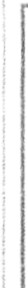 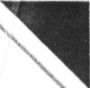 Expedientes:0943/07 Secretorio de Salud -.5387/08 Aeropuerto y Servtclos Aux1ftares-6006/08 Secretorio de Comunicaciones y Transportes -0171/09 Secretaría de Haciendo v Crl>rl•to Públ1co2280/09 Policía Federo/Del mismo modo, motiva a este Comité de Transparencia para declarar Inexistencia,el contenido  del Cri terio 001/2011pronunciado por el Consejo delInstituto de Transparencia e Información Pública de Jalisco (ITEI), que conforme a lo dispuesto en las fracciones IV y V del articulo 46 con relación alllO de la entonces vigente Ley de Transparencia e Información Pública del Estado de Jalsi co, sensible de la necesidad de elaborar criterios de apoyo para la interpretación y aplicación de la ley de la materia,por iniciativa propia de ese organismo público,se tuvo a bien considerar lo siguiente: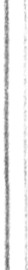 El Pleno del Consejo del Instituto de Transparencia e Información Públteo de Jaltsco, tiene o bien outoozor y aprobar los crtterios que oux11ten o los mtegrontes de los sujetos obligados, en lo aplicación e mterpretoción preciso del artículo 77 de lo Ley de Transparencia e Información Público del Estado de Jalisco, de conformidad a los siguientesCONSIDERANDOS:l. Que este Consejo, con fecho 15 quince de diciembre del alfo 2009 dos mil nueve, autorizó  y aprobó  los CRITERIOS RESPECTO A LOS REQUtSrrOS QUE DEBEN REUNIR LAS RESPUESTAS QUE EMITEN LOS SUJETOS OBUGADOS EN LAS DECLARACIONES DE INFORMAOÓN INEXISTENTE Y DE NO ACCESO POR NO TENER COMPETENCIA, de los cuales se destoco lo siguiente: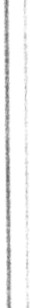 "PRIMERO.- Los sujetos obltgodos, ante lo inexistencia de Información deben emtttr un dictamen en el que expresamente se cite lo normatívidod  aplicable, razonar  y explicar como es que el hecho  concreto  se adecuo a la hipótesis normativo, además de ocredttar los causas que derivan en tal premiso. Entendtendo que los informes de inextsteneto de mformoaón forzosamente deber6n contener. Normotivtdod oplicoble: Jos artículos de lo ley en materia  y/o cuolqu1er otra  ley ajustable al caso en concreto. Razonamiento  o Expl1coción: exponer de formo  claro y conciso el porque el articulo  referenciodo es aplicado  al coso de Inexistencia de Jo información yo seo en coso de que ésto no se hoyo generado o que por otro cuestión yo no existo físicamente. Justtficoción:  Probar lo  expuesto mediante  constancias,  actos circunstondodos, denuncias de carácter  penal, o cuolqwer  otro  documento que puedo ocredttor  que lo  mformoción  es inexistente."Cnterios que en térmmos generales aluden o los requisitos que deben reuntr los respuestos que concretan uno declaración de información  inexistente, es dectr, se troto  de un plonteamtento  genenco, del que se desprende lo Interpretación de lo disposición legal que compele poro que los declaraciones de Inexistencia, cumplan  con  lo  triple  obltgoción  de fundar,  mottvor   y JUstificar (probar  con  medios  de  convicetón suficientes).Dertvado de la generoltdod de aquello postura, surge la necesidad de puntualizar  el alcance de justificar o probar hechos según seo su carácter positivo o negativo, de modo que el presente documento se e        con estrecho vinculación a los predtehos cntenos, entendtendo que los complementan sm exclwrlos.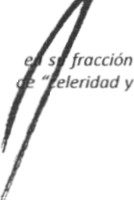 11. Que el articulo 6 de lo Ley de Transparencia e Información Público del Estado de Jalisco, VIl prevé que el derecho o lo informoetón público debe regirse, entre otros, por el principio segundad Jurfdico del procedtmlento".1	11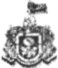 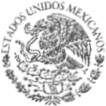 FiscalíaGeneral del Estadotlh.O oa. utAOO Dl MJ.UCOt111111. Que de conformidad  con los articulas 14  y 16  de la Constitución Político de  los  [stados  Unida\ Mexicanas, el prmcípío de seguridad juridíca, porte del respeto y aplicación por porte de los autoridades de las formalidades   esenciales del  procedimiento  en  su  actuar_ conforme  a  las  leyes  expedidas  con anterioridad  alllecha, efectuando actos que les sean otribwdos o facultados por los leyes,fundándolo>. y motivándolos.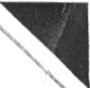 IV. Que de conformidad  con la fracción  VI/ del articulo  7 de lo Ley de lo materia,  la tronsparenn'J  se entiende como el "conJunto de disposiciones y actos mediante los cuales los sujetos obligados  tiemm el deber de poner a disposición de las personas solicitantes la  información  públíco que poseen y  don  o conocer, en su coso, el proceso y lo tomo de decisiones de acuerdo o su competencia, así como los o..:ciones en el ejercicio de sus funciones".Debiendo tener presente que todo acto, supone una conducta activa o pasiva, es decir_ actos positivos o negativos, siempre que se refleje en un hacer, o bien la omisión o abstención de obrar.  Actos que se distinguen por los efectos que producen, dicho de otra forma, las consecuencias jurldlcas de circunstancias concretas, derivan del resultado de movimientos positivos u act1vos, o en su defecto, por  pastv1dad  u omisión, lo que implica la ausencia de actos.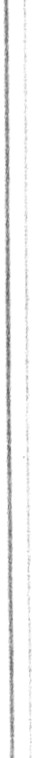 V. Que los sujetos obligados, se constituyen como promotores y garantes del derecho o la información  en los términos  y alcances de lo Ley de Transparencia e Información  Pública del  Estado de Joltsco, de conformidad con lo estatuido por el precepto 59 de este ordenamiento.VI. Que la Ley de Transparencia e Información Pública del Estado de Jalisco, en su artículo  77 señala que "cuando a los sujetos obligados se les solicite Información inexistente o que no tengan acceso a ella por no ser de su competencia, éstos deberán em1t1r dictamen fundado  y motivado, en el que justifiquen  esta situación.".VIl. Que de conformidad con el Diccionario de lo Real Academia Espaffola, por  justificar, se entiende, "Probar  algo con razones convincentes, testigos o documentosl  •. De esta formo, se entiende  que  el legislador impone al sujeto obligado el deber de probar y sustentar la inexistencia de información  con medíos de convicción.VIII.Por otra parte, el Diccionario de la Real Academia Espaffola, define a la inexistencia como la "falta de existencia".De moda que lo inexistencia, consiste en un hecho de tipo negativo derivado de la falta de existencia y por dispasiaón legal, el sujeto obl1godo tiene el deber de probar tal circunstancia, es decir, aportar  medíos de convicción que vertfiquen el hecho negativo.El jurista Cipriono Gómez Lora, en relaCión al objeto de la prueba señala:"Se ha sostenido tradicionalmente que el objeto de la prueba son los hechos jurídicos, comprendidos desde luego los actos jurídicos. Es importante  precisar que, en todo caso, el acto o hecho jurídico objeto  de la prueba debe implicar la realización de un supuesto normativo del cual las partes mfteren consecuencias jurídicos que esgrimen como fundamento  de sus pretensiones (los actores) o de sus resistencias (los demandados). En otras palabras, se esgrime la existencia de un hecho -que  debe probarse-  y tal hecho encaja en, o corresponde a la realización de un supuesto normativo que preCisamente al haberse realizado-<>bjeto de la prueba- producirá consecuencias jurídicos, esto es, derechos uobligaciones."IX. Que es principio de derecho el dicho "el  que afirma  está obligado a probar', no obstante,  existen supuestos en los cuales el que niega,debe también probar.X.Por su parte, el Cód1go de Procedimientos Civiles del Estado de Jalisco, señala diversos supuest cuales el que niego está obligado o probar, tal y como se aprecio en el artículo 287 que señalo:los"Artículo 287.- El que niega sólo está obligado o probar:l. Cuando la negación envuelva lo afirmación expresa de un hecho;11. Cuando se desconozca la presunción legal que tenga en su favor el colitigante;111. Cuando se desconotca la capacidad; yIV.Cuando la negativa fuere elemento constitutivo de la acetón."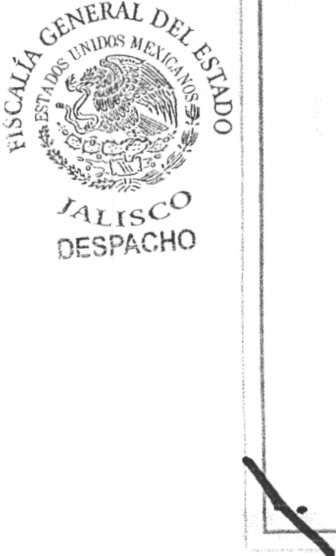 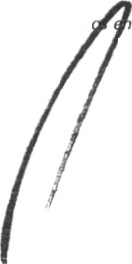 www.ja l isco.gob- 12 -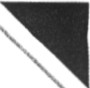 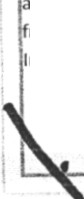 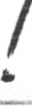 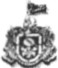 Fisc lía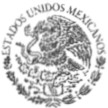 Gener•l del Est•doQilllifR.looODU.IoltA.UODti""'""O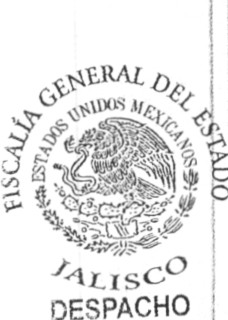 www.j•li.co.goMtentras que Cipriano Gómez Lora, señalo que "en cuanto al carácter positivo o negativo de un hecho o oda, no parece haber ninguno base, m roetonol ni científica, que permtta la dtstmetón que depende, en todo caso, de la estructura gromottcal de lo frase u oración en que se haga lo postulación del hecho. En otros palabras, el hechaJurfdico en sf es neutral en cuanto a una calificación de lo expresión signiftcottva o través de la cual/a  persono, el ser pensante, sostiene la existencia o no del hecho jurldico. Además, en las formas de deetr las cosas, cuando se hace expreso lo negativo puede haber aspectos posit1vos implíCitos, y viceversa. Ejemplo: si alguien afirma  que es soltero (hecho positivo) está negando ser casado, viudo o divorciado (hechos negat1vos); si alguien afirma estar hoy en determinado lugar (positivo)  mega estar en otros lugares al mtsmo tiempo (negat1vo); si se niega haber estado en Guadalajara en determmada fecha (negattvo),hay la afirmación impi/Cita de haber estado necesarmmente en otro lugar (positivo)".XI. Que la Ley de Transparencia e Información Pública del Estado de Jaltsco, dentro del ettado art1culo 17, tmpone la obligación de justificar, tanto para los declaraciones de información  inexistente, como en los casos en que no se tenga acceso par no ser de su competencia; sin embargo, en el segundo supuesto se debe prec1sor que lo competencia se fundo  y sustenta en las leyes y reglamentos, de modo  que  los pronunciamientos de los sujetos obltgados relativos a la incompetencia leoal, se satisface con el d1etomen debtdamente fundada  y motivado, sin que sea necesario justificar el supuesto, dado que es principio de derecho el que reza que: "sólo los hechas son objeto de prueba,no así el derecho".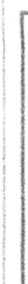 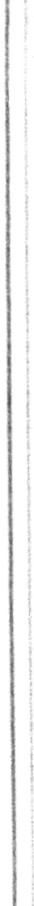 XII. Que este  Conseja, en  la  resolución de  los recursos de  revisión  relativos  a  las  declaracione.s  de información inexistente, advierte que los Sujetos obligados incumplen con la obligación de fundar, motwar y prmc1palmente justificar tal c1rcunstanc1a.Por la anterior, el Plena del Consejo de/Instituto de Transparencia e Información Pública de Jalisco, tiene a bien aprobar, paro su postenor publicación en el portal de Internet de este Instituto,los siguientes:CRI'TFRIOSPRIMERO.-  La respuesta que em1te el sujeto obligado, ante  la mex1stencla de mformoclón,  constituye pronunciamiento sobre hechos de tipo negativo.SEGUNDO.- La declaración de mformadón  Inexistente debe emttlrse de formo fundada  y motivado, en lo cual, se dé a conocer el aspecto positivo a negativo del hecho, reflejando el hacer, o bien lo omisión  o abstención de obrar del sujeto obligada, tal y coma se refleja de la Ley de Transparencia e Información Pública del Estada de JoUsca y su Interpretación en los CRITERIOS RESPECTO A LOS REQUISITOS QUE DEBEN REUNIR LAS RESPUESTAS  QUE CMITEN LOS SUJETOS  OBLIGADOS  EN  LAS DECLARACIONES  DE INFORMACIÓN INEXISTENTE Y DE NO ACCESO POR NO TENER COMPETENCIATFRCERO.- De conformidad  con la Ley de lo materia, las sujetos obligados  deben  justificar,  es deetr, demostrar con medias probatorios suficientes, y sustentar las declaraciones de mformoción  inexistente, siempre que el pronunciamiento conlleve una afirmación, o bien, cuando estando obligado  o generar o poseer lo información, no la tenga.Guodolajara, Jaltsco, a 19 de  mano de 2011. Se  autorizaron  y aprobaron  Jos presentes  001/2011.­ CRITERIOS RESPECTO A LA NATURALEZA Y ALCANCE DE LAS RESPUESTAS QUE EM/7FN LOS SUJETOS OBLIGADOS  EN LAS DECLARACIONES DE INFORMACIÓN INEXISTENTF.Dicho criterio  se encuentra en el sitio oficial del órgano garante de esta entidad  federativa, en la dirección 	electrónica: 	http://www.itea.org.mx/v3/docume	s/art12-14/criterio_informacion_inexistente_lmarzo201.pl df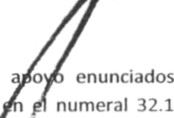 Por  tanto, derivado  de  los  preceptos  legales trascritos  y  de los  criterios  de nteriormente, y luego de la  búsqueda efectuada en términos de lo dispuestoracción 111   y  VIII; en correlación  con el arábigo 87.3  de la Ley de  Transpa	ncia  y  Acceso a laInformación Pública del Estado de Jalisco y sus Municipios, y atendiendo lo m 	afestado por las áreas13-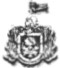 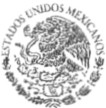 FiscalíaGeneral del Estado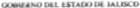 competentes de esta Fiscalía General del Estado; y en observancia a las  atribuc iones  que la Ley aplicable en la materia le confiere en el numeral30.1fracción 11,este Comité de Transparencia tiene a bien emitir el siguiente ACUERDO DE: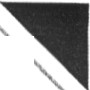 DECLARATORIA DE INEXISTENCIAPRIMERO-. Con fundamento en el artículo 30.1fracción 11, en correlación con el numeral 86 Bis y 87 punto  3   de la Ley de Transparencia y Acceso a la Información Pública del Estddo de Jalisco y sus Municipios;y derivado de las gestiones internas de búsqueda en las diversas áreas que conformen esta Fiscalía General del Estado,se declara la inexistencia de información en los térm1nos señalados en el contenido del presente Acuerdo;por no existir bases de datos de la información con las características pretendidas por la persona solicitante y que fue recibida en la Unidad de Transparencia de la Fiscalía General del Estado, a través de su correo electrónico oficial transparenciasspj@¡alisco.gob.mx, a las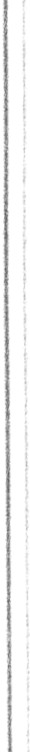 23:14 veintitrés horas con catorce minutos, del día 16 dieciséis de febrero  del 2016 dos mil dieciséis,misma que  fue remitida por  la C. Nancy Romo González,  Coordinadora  de Transparencia  de la Secretaría General de Gobierno, con la cual, se remitió  por dicha vía, a esta Dependencia el oficio UT/314-02/2016  al cual se encuentra anexado la solicitud de acceso a la información con número de folio 00335716, presentada por la  C.	• mediante el Sistema INFOMEX JALISCO, ante esa Secretada del Ejecutivo Estatal, siendo canalizada por la presunción de que esta Dependencia resulta ser competente para dar trámite a la misma,de un total de 16 puntos, solo los cuestionamientos indicados con los números 4, S, 6, 7,15 y 16,siendo registrada con el número  de procedimiento LTAIP/FG/269/2016,siendo las siguientes:1.- En cuanto a la información contenida en la solicitud el procedimiento de acceso a la información LTAIPJ/FG/269/2016 consistente en: "'-·6.- Para el caso de las vlctímas atendidas en la que va de la administración,indicar en cada caso el tipo de trata a la que fue sujeto la víctima según la tipología de1       trata de personas que en lista la Ley General en la materia (Explotación laboral,explotación sexual,etc.) yespecificar el número de víctimas que recibieron recursos para la reparación del daño así como el monto de recurso que recibió cada víctima.-15.- Enlistar los ... lugares (hoteles, moteles establecimientos) en los que se ha detectado este fenómeno,... 16.- Enlistar los grupas delictivos que se tienen identificados como tratantes de personas.!. ' {SIC, se tiene debidamente demostrada la inexistencia de bases de datos que aglutinen   dicha  información  con  las  características pretendidas  y  por  lo  tanto  se  justifica   la imposibilidad  material  de  las  Áreas que  conforman  esta  Fiscalía General del   Estado,  que  les correspondió, de acuerdo a su obligaciones y facultades contempladas en la ley aplicable a la materia, atender los puntos petitorios  y responder a los  cuestionamientos, con la información  con la que cuentan y de la manera en la que cuentan en la solicitud de acceso a la información que nos ocupa, dado que las áreas que resultaron competentes para dar respuesta a esta solicitud  indicaron  la inexistencia de la  misma, de tal manera, al tenor de lo dispuesto en la fracción 111  del punto  3 del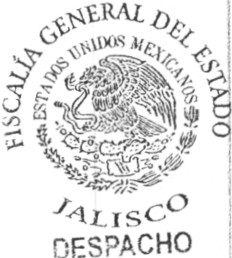 artículo 86-Bis de la Ley de Transparencia y Acceso a la Información Pública del Estado de Jalisco y susMunicipios, este Comité de Transparencia estima innecesario ordenar su elaboración, concentración/o  procesamiento de la  generadón de bases de datos con las caracteristicas ¡ndasipor  laEGUNOO.- Se instruye a la Unidad de Transparencia de esta Fiscalóa Generai!Estado de Jalisco,para que a nombre de esta H. Comité,se entregue dentro deltérmino legalque indica la Ley aplicable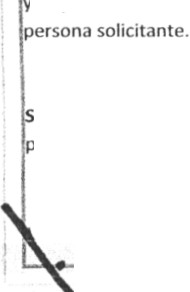 www.jalisco.go- 14 -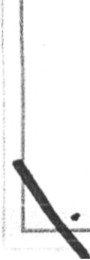 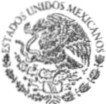 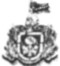 FiscalíaGenoral del Estado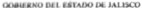 w w w.ja li sco.gob.-Jsa la materia la mformación solicitada con la que se cuenta así mismo se haga del conocimiento a los solicitantes el alcance del presente Acuerdo; debiendo tomar en consideración dicha declaratoria de inexistencia, para posteriores  Procedrmientos de  Acceso a la Información  en donde  se peticione información   de  la  misma  naturaleza  a la  aquí  analizada, lo  anterior  para   los  efectos  legales procedentes.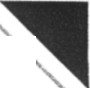 C U MPLA SE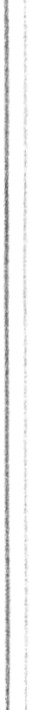 1 '\Titular de 1Flscalfa	neSecretario delComité de Tr nsparencla de ln«>TJl'laclóroPública..- La  presente  hoja de firmas forma parte integral  de la sesión de trabajo del Comité de Transparencia  de la Fiscalía General del Estado de Jahsco, correspondiente  al dla 29 veintinueve de febrero  del año  2016 dos  mil dreciséis, relatrvo a la declaratoria de mexistencia.----------                                     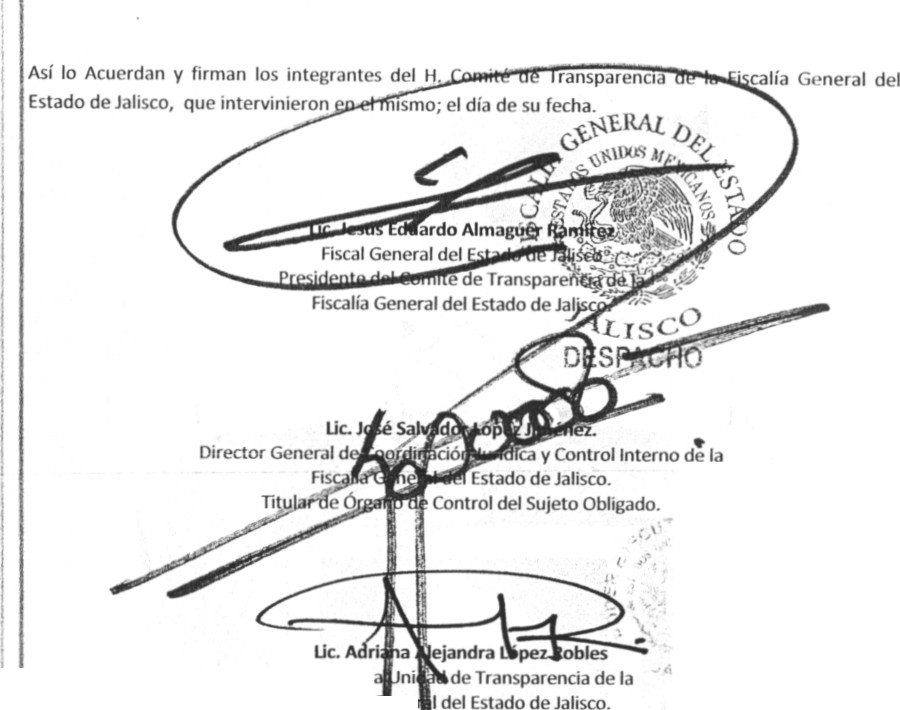 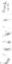 - 15 -